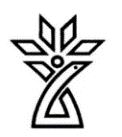 دانشگاه علوم پزشکی و خدمات درمانی استان چهار محال و بختیاریطرح دوره دروس نظری و عملی Course Planنام درس : اصول جمعیت شناسی و سلامت خانواده      نيمسال  اول/دوم/تابستان ...................403-402.... 	دانشکده :.پزشکی  گروه آموزشی :پزشکی اجتماعی	 مشخصات درس:هدف کلی درس (در سه حیطه دانشی، نگرشی و مهارتی):در پایان این درس انتظار می رود دانشجویان سیر تحول و شاخصهای جمعیتی ایران و جهان و مفاهیم توسعه پایدار و سیاستهای جمعیتی را شرح دهند. اصول سلامت خانواده و باروری را توضیح دهند و بتوانند برنامه های مراقبتی در این حیطه را توضیح دهند. برنامه کشوری کودک سالم را شرح دهند. برنامه های سلامت مدارس، نوجوانان و جوانان، میانسالان و سالمندان را شرح دهند.اهمیت سلامت روان را درک کرده و برنامه های آن را توضیح دهند. اهداف اختصاصی درس (در سه حیطه دانشی، نگرشی و مهارتی): با مفاهیم جمعیت، توسعه پایدار و سیاستهای جمعیتی آشنا باشد. کلیات و اصول سلامت خانواده را توضیح دهدکلیات سلامت باروری و شاخصهای جمعیتی  را توضیح دهد.سلامت و مشاوره قبل از بارداری و مراقبتهای دوران بارداری، زایمان و پس از زایمان را بداندفاصله گذاری بین تولدها را توضیح دهدخصوصیات  نوزاد سالم و آسیب پذیر را بشناسدبا ترویج تغذیه با شیر مادر آشنا باشدرشد فیزیکی کودک از قبل از تولد تا پایان بلوغ را بر اساس شاخصها و روش های ارزیابی بداندبا تکامل همه جانبه اوایل کودکی و غربالگری اختلالات تکاملی آشنا باشدبا برنامه کشوری کودک سالم (مراقبت سلامت و ایمن سازی – ارتقای سلامت)آشنا باشدسلامت دانش آموزان و برنامه های بهداشت مدارس را بداندبا برنامه های سلامت نوجوانان و جوانان آشنا باشدبا برنامه های سلامت میانسالان آشنا باشدبرنامه های سلامت سالمندان را بداندبا برنامه های سلامت روان آشنا باشددر خصوص خشونت و آسیبهای اجتماعی توضیح دهد و برنامه های کاهش آسیب را بداندمنابع درس: دستورالعمل های وزارت بهداشت درمان و آموزش پزشکیکتاب جامع بهداشت عمومی – اساتید دانشگاههای علوم پزشکی کشور آخرین انتشار جلد یک و دونحوه ارزشيابی دانشجو و بارم مربوط به هر ارزشيابی:  70% نمره آزمون پایان ترم - 15% فعالیت کلاسی  و 15% رعایت نظم و انظباط در حضور و غیاب کلاسیروش های تدریس: سخنرانی ، پروژهمسئولیت های فراگیران: توجه به هدف کلی و اهداف اختصاصی درس- حضور و مشارکت فعال در کلاس درسسياست مسئول دوره در خصوص برخورد با غيبت و تاخير دانشجویان:بر اساس مقررات آموزشی دانشکدهنام و شماره درس:	   اصول جمعیت شناسی و سلامت خانوادهروز و ساعت برگزاری: سه شنبه 3-1رشته و مقطع تحصيلی : پزشکی - کارآموزیمحل برگزاری: بیمارستان هاجرتعداد و نوع واحد (نظری/عملی) :1 واحد نظریدروس پيش نياز: اصول خدمات سلامتمسوول درس: دکتر شهرزاد حبیبیاطلاعات تماس مسئول درس(تلفن، روزهای تماس، آدرس دفتر و ایمیل):  دانشکده پزشکی- اتاق 59تلفن: 09133825423     - ایمیل:  habibi_52sh@yahoo.comاطلاعات تماس مسئول درس(تلفن، روزهای تماس، آدرس دفتر و ایمیل):  دانشکده پزشکی- اتاق 59تلفن: 09133825423     - ایمیل:  habibi_52sh@yahoo.comجدول زمان بندی ارائه درسجدول زمان بندی ارائه درسجدول زمان بندی ارائه درسجدول زمان بندی ارائه درسجدول زمان بندی ارائه درسجدول زمان بندی ارائه درسجدول زمان بندی ارائه درسآمادگی لازم دانشجويان قبل از شروع کلاسروش تدریسمدرسعنوانساعتتاريخرديفمطالعه اجمالی موضوع سخنرانی- پرسش و پاسخدکتر شهرزاد حبیبیجمعیت، توسعه پایدار و سیاستهای جمعیتی3-1سه شنبه...1مطالعه اجمالی موضوع سخنرانی- پرسش و پاسخدکتر شهرزاد حبیبیکلیات و اصول سلامت خانواده3-1سه شنبه...2مطالعه اجمالی موضوع سخنرانی- پرسش و پاسخدکتر شهرزاد حبیبیکلیات سلامت باروری و شاخصهای جمعیتی  3-1سه شنبه...3مطالعه اجمالی موضوع سخنرانی- پرسش و پاسخدکتر شهرزاد حبیبیسلامت و مشاوره قبل از بارداری و مراقبتهای دوران بارداری، زایمان و پس از زایمان-	فاصله گذاری بین تولدها3-1سه شنبه...4مطالعه اجمالی موضوع سخنرانی- پرسش و پاسخدکتر شهرزاد حبیبی  نوزاد سالم و آسیب پذیر- ترویج تغذیه با شیر مادر3-1سه شنبه...5مطالعه اجمالی موضوع سخنرانی- پرسش و پاسخدکتر شهرزاد حبیبیرشد فیزیکی کودک از قبل از تولد تا پایان بلوغ ( شاخصها و روش های ارزیابی)3-1سه شنبه...6مطالعه اجمالی موضوع سخنرانی- پرسش و پاسخدکتر شهرزاد حبیبیتکامل همه جانبه اوایل کودکی و غربالگری اختلالات تکاملی3-1سه شنبه...7مطالعه اجمالی موضوع سخنرانی- پرسش و پاسخدکتر شهرزاد حبیبیبرنامه کشوری کودک سالم (مراقبت سلامت و ایمن سازی – ارتقای سلامت)3-1سه شنبه...8مطالعه اجمالی موضوع سخنرانی- پرسش و پاسخدکتر شهرزاد حبیبیسلامت دانش آموزان و برنامه های بهداشت مدارس3-1سه شنبه...9مطالعه اجمالی موضوع سخنرانی- پرسش و پاسخدکتر شهرزاد حبیبیسلامت نوجوانان و جوانان3-1سه شنبه...10مطالعه اجمالی موضوع سخنرانی- پرسش و پاسخدکتر شهرزاد حبیبیسلامت میانسالان3-1سه شنبه...11مطالعه اجمالی موضوع سخنرانی- پرسش و پاسخدکتر شهرزاد حبیبیسلامت سالمندان3-1سه شنبه...12مطالعه اجمالی موضوع سخنرانی- پرسش و پاسخدکتر شهرزاد حبیبیسلامت روان3-1سه شنبه...13مطالعه اجمالی موضوع سخنرانی- پرسش و پاسخدکتر شهرزاد حبیبیخشونت و آسیبهای اجتماعی3-1سه شنبه...14151617